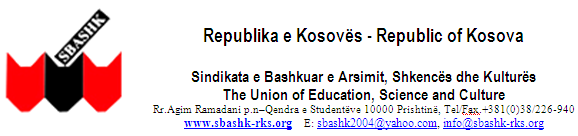 Publikuar më: 26.02.2018Kongresi i 7-të i SBASHK-utREZOLUTËVENDOSJA E PRIORITETEVE PËR TË ZHVILLUAR PLANIN E VEPRIMIT PËR BARAZI, SHUMËLLOJSHMËRI DHE GJITHËPËRFSHIRJEBazuar në Rezolutën e miratuar në Kongresin e 7-të të Internacionales së Arsimit (EI) në Otavë, Kanada, korrik 2015 dhe Konferencën e ETUCE-së, dhjetor 2016Kongresi i 7-të i SBASHK-ut miraton: Ndryshimet e shpejta në shoqërinë moderne në lidhje me përparimin teknologjik dhe digjitalizimin, rritjen e shumëllojshmërisë së popullsisë dhe migracionit dhe rritjes së popullizmit në rajon e më gjerë,detyrojnë SBASHK-un të shikojnë me kujdes për të ardhmen, me qëllim të përgatitjes së anëtarëve të tyre për të adresuar këto dhe sfida të tjera për barazi.Pavarësisht progresit të përgjithshëm në adresimin e pabarazive në shoqërinë e shekullit 21, shumë tema dhe sfida rreth barazisë akoma qëndrojnë jashtë dialogut social kombëtar në sektorin e arsimit ndërsa kontrata kolektive më shumë fokusohet në çështjet ekonomike.Përkundër faktit se femrat  shpesh janë më të suksesshme në arritjen e arsimimit sesa meshkujt dhe se përbëjnë shumicën e të punësuarve ne arsimin parafillor, në veçanti  në fushat e studimit për femra dhe meshkuj , mbetet një çështje serioze në sistemet aktuale arsimore, veçanërisht në arsimin dhe formimin profesional.Ndarja gjinore ekziston në profesionin e mësimdhënies me meshkuj kryesisht të punësuar në pozita më të mira, paga më të mira, pozita të nivelit të lartë posaçërisht në arsimin Universitar, si dhe në pozita udhëheqëse, me femrat që punojnë kryesisht në fëmijërinë e hershme dhe në arsimin fillor. SBASHK-u  po ashtu ka mungesë të femrave lidere, për shkak të kohëzgjatjes së tepërt të punës dhe të bilancit jo proporcional me meshkujt  në punë dhe jetë, si dhe faktit se shumë pozita udhëheqëse të sindikatave janë të bazuara në vullnetarë dhe pa pagesë.Përfshirja e fëmijëve me nevoja të veçanta në shkollat e rregullta mbetet sfiduese me grupet mësimore të përbërë nga shumë fëmijë dhe mësimdhënës duke u lënë shpesh të vetëm në klasa, pa mbështetjen e një mësimdhënësi për fëmijë me nevoja të veçanta, një punonjës social ose personel mjekësor.Në mënyrë që të ndërtojmë një strategji gjithëpërfshirëse dhe të qëndrueshme për të siguruar barazinë në arsimin dhe shoqërinë e ardhshme bazuar në veprime konkrete,Kongresi i 7-të i SBASHK-ut:Autorizon Kryetarin në bashkëpunim me Këshillin Drejtues për të hartuar planin e veprimit për barazi, shumëllojshmëri dhe gjithëpërfshirje duke u fokusuar në prioritetet e mëposhtme:Rritjen e ndërgjegjësimit për çështjet e barazisë, gjithëpërfshirjes dhe shumellojshmërisë.Kërkesën  drejtuar Qeverisë për rritjen e financimit të qëndrueshëm publik për arsimin gjithëpërfshirës.Duke bërë fushatë dhe duke kontribuar në reformimin e kornizave legjislative dhe kurrikulave shkollore kombëtare për të siguruar barazinë në arsim për mësuesit dhe studentët.Nxitjen dhe mbështetjen e përpjekjeve për të vendosur dialogun efektiv social në të gjitha shoqatat sindikale me diskutime rreth barazisë si pjesë integrale e agjendës së kontratës kolektive.Duke inkurajuar krijimin e rrjeteve vet-organizuese dhe autonome për grupet e nën-përfaqësuara në strukturat e sindikatave dhe pozitat udhëheqëseTë organizojnë seminare me femra për rolin e sindikatës ne arsim dhe ne shoqëri ne përgjithësi.